

Kidbrooke Park Music  Festival 2023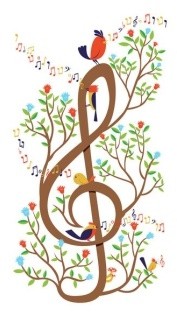 APPLICATION FORM to take part in The Gypsy’s ViolinI would like my son/daughter to take part in the concert with the London Mozart Players and Jeff Moore on Saturday October 28, 2023 at 3pm.My son/daughter (musician) will also take part in the rehearsal on:Friday 27th October 2-5pm and Saturday October 28th 12.30 -1.30 pm.Musician’s Name……………………………………………………Age ……………Instrument………………………………………………………Approximate grade………………Email address of parent/guardian…………………………………………Please be aware that orchestra places are limited. A late cancellation of a participant means a missed opportunity for another person, so please help us to avoid this by confirming that your child(ren) will commit to both rehearsals and the concert by ticking this box:  I understand that there will be a charge towards costs of £20 per child, to be paid on application, either in cash or via PayPal using the email address below.  I would like my child to be considered for a TASEG Bursery   Signature parent/guardian………………………………………………Date……………………………………………..Please return completed application form by email tokpmusicfestival@gmail.com